 Objednávka č. OBJ/2018/0142/MPOŽádáme o přiložení kopie objednávky k dodavatelské faktuře.Potvrzení objednávkyFrom: sluzbykonice@email.cz [mailto:sluzbykonice@email.cz] 
Sent: Thursday, November 29, 2018 9:40 AM
To: Martin Ženožička
Subject: Re: Objednávka - Oprava dešťové kanalizace v ulici Za Nádražím - II.etapaDobrý den, potvrzuji přijetí objednávky č.OBJ/2018/0142/MPO ze dne 22.11.2018 na "Opravu dešťové kanalizace v ulici Za Nádražím - II.etapa.

Šárka Fišerová, Služby města Konice, spol. s r.o.
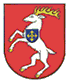 MĚSTO KONICEOdbor majetkoprávní MěÚ Konice Masarykovo nám. 27, 798 52  KonicePracoviště Masarykovo nám. 28, 798 52  KoniceNaše č.j./Sp. zn.Vyřizuje/Tel/E-mailKoniceŽenožička Martin Bc./582 401 415/martin.zenozickavkonice.cz22.11.2018DODAVATELDODAVATELODBĚRATELODBĚRATELSlužby města Konice, spol. s r.o.Služby města Konice, spol. s r.o.Město KoniceMěsto KoniceHusova 347Husova 347Masarykovo nám. 27Masarykovo nám. 2779852  Konice79852  Konice798 52  Konice798 52  KoniceIČ:48909467IČ:00288365DIČ:CZ48909467DIČ:CZ00288365Číslo účtu:26900701/0100Číslo účtu:1826701/0100Banka:Komerční banka, a. s.Banka:Komerční banka, a.s.,pobočka KoniceTelefon:Objednáváme u Vás:Opravu dešťové kanalizace v ulici Za Nádražím - II.etapa

Neslouží k ekonomické činnosti

Děkujeme za vyřízeníCena s daní :90 000 KčDodací lhůta:31.12.2018Bc. Martin ŽenožičkaVedoucí odboru majetkoprávního